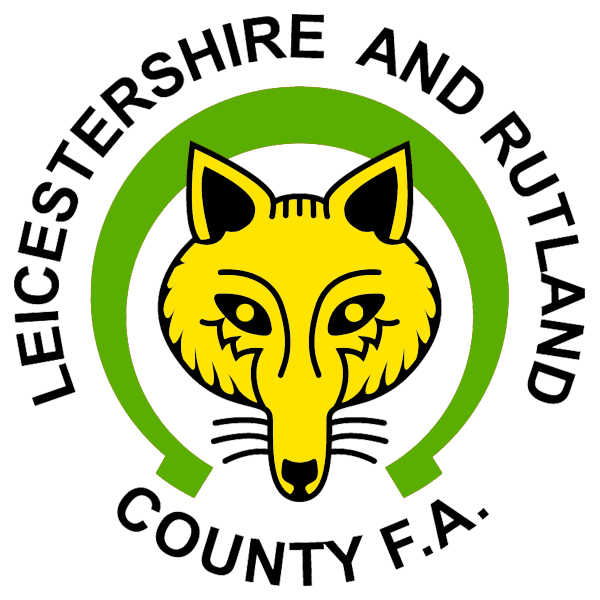 LEICESTERSHIRE AND RUTLAND COUNTY FOOTBALL ASSOCIATION LTDANNUAL GENERAL MEETINGTHURSDAY 27 OCTOBER 2022PROXYWe/I …………………………………………………………………………………………………………… (CLUB NAME / INDIVIDUAL NAME)of ………………………………………………………………………………………………………………… (full address),A member of Leicestershire and Rutland County Football AssociationHereby appoint the Chairman of the meetingor ………………………………………………………………………………………………of ……………………………………………………………………………………………….to vote on the resolutions below on our behalf at the Annual General Meeting of the Company to be held on Thursday 27 October 2022 and at any adjournment thereof.Resolution 1To receive the report of the Directors and the audited accounts for the year ended 30th June 2022Resolution 2To re-appoint Mayfield and Company as auditors of the companyResolution 3To authorise the Directors to determine the auditors’ remunerationResolution 4In accordance with the company’s Articles of Association to appoint Prof Surinder Sharma, who was first appointed as a Director by the Board on 14th July 2020, for a further term ending on the date of third Annual General Meeting after the date of this meeting Signed: ……………………………………………   Name: …………………………………………………  Date:  …………………………………… Return this form to Kelly Ellis, Chief Executive via email: Kelly.Ellis@LeicestershireFA.com or via post to Holmes Park, Dog & Gun Lane, Whetstone. Leicestershire LE8 6FAIn favourAgainstIn favourAgainstIn favourAgainstIn favourAgainst